V2  – Bedeutung von Luft für die VerbrennungMaterialien:	            Bunsenbrenner, TiegelzangeChemikalien:		Kupfer(-blech)Durchführung: 			Ein Kupferblech wird in der Mitte umgeknickt, genauso wie die entstehenden offenen Ränder. Dieses geknickte Kupferblech wird in der Brennerflamme zum Glühen gebracht.Nach dem Abkühlen wird das Kupferblech vorsichtig auseinandergefaltet.Beobachtung:			An der Außenseite des geknickten Kupferbleches ist dieses mit  einer schwarzen Schicht überzogen. An den Innenflächen ist keine Veränderung sichtbar.Deutung:			Bei der schwarzen Schicht handelt es sich um die Oxidschicht. Diese entsteht nur an den Stellen des geknickten Kupferbleches, die mit Luft bzw. mit dem Luftsauerstoff in Berührung kommen.Abb. 2 – Die Außen- und Innenflächen des geknickten Kupferbleches nach dem GlühenLiteratur:	[1] K. Häußler, H. Rampf, R. Reichelt, Experimente für den Chemieunterricht – mit einer Einführung in die Labortechnik, Oldenbourg, 2. Auflage,  1995, S. 72. 
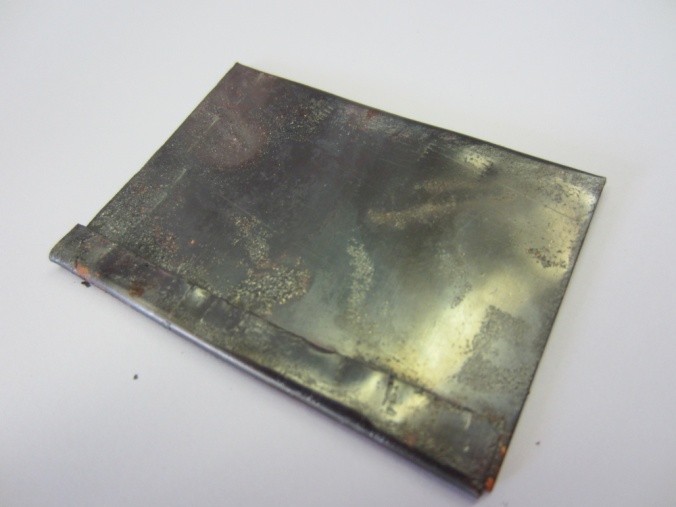 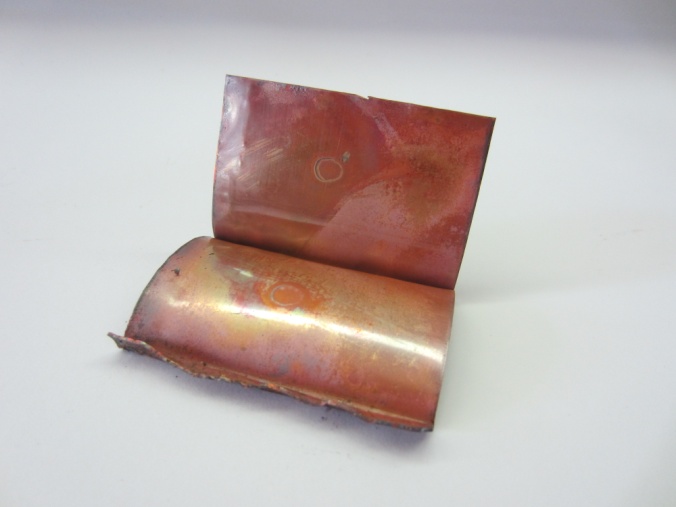 